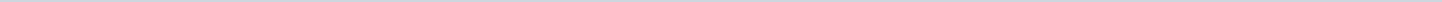 Geen documenten gevonden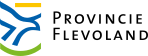 Provincie FlevolandAangemaakt op:Provincie Flevoland29-03-2024 14:12Besluitenlijsten0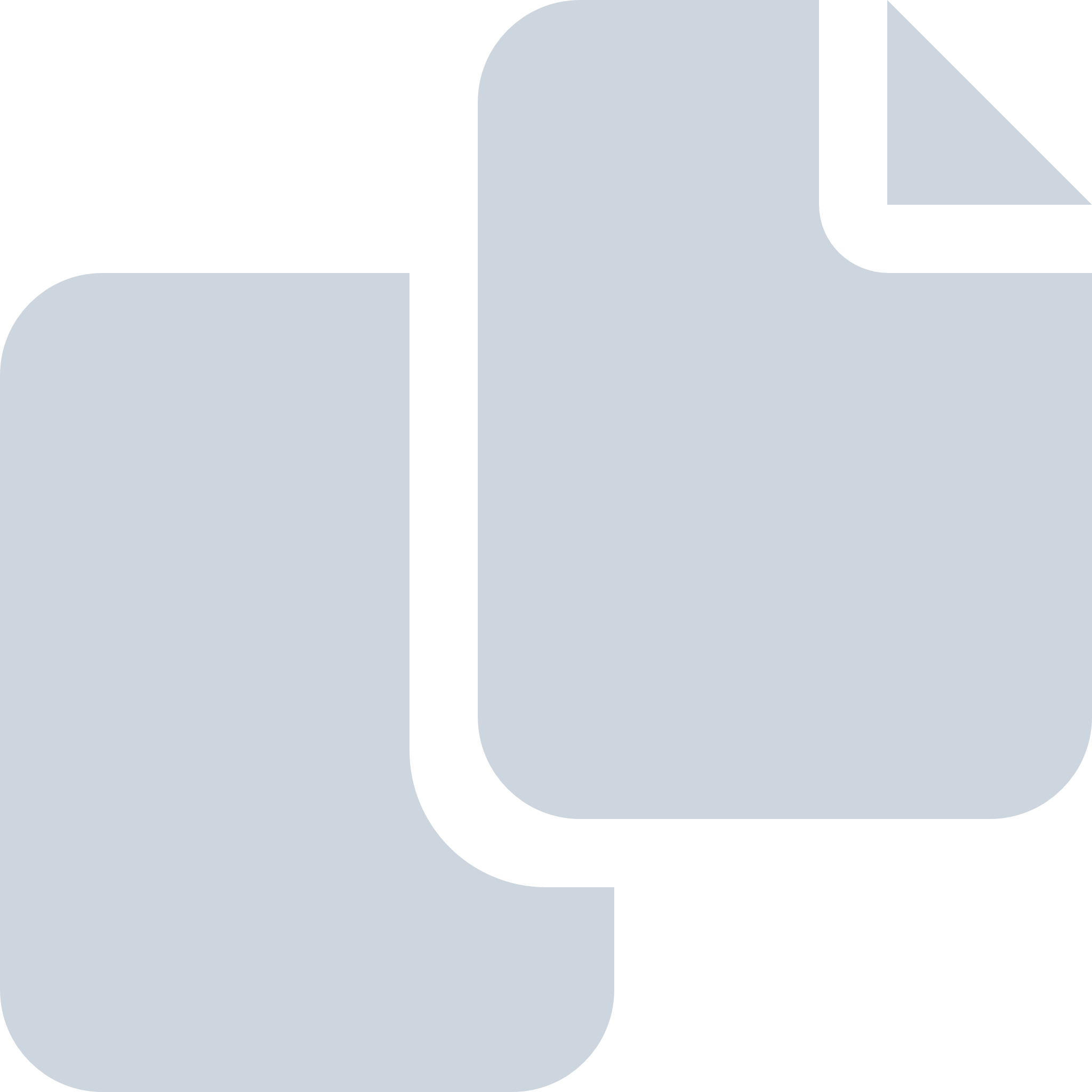 Periode: augustus 2013